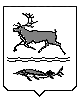 МУНИЦИПАЛЬНОЕ ОБРАЗОВАНИЕ«СЕЛЬСКОЕ ПОСЕЛЕНИЕ КАРАУЛ»ТАЙМЫРСКОГО ДОЛГАНО-НЕНЕЦКОГО МУНИЦИПАЛЬНОГО РАЙОНААДМИНИСТРАЦИЯР А С П О Р Я Ж Е Н И Е от 15 февраля 2023 г. № 84-РОб утверждении проекта планировки и межевания территории для размещения объекта «Обустройство Иркинского лицензионного участка. Обустройство кустовых площадок №3,4,5,8,9,10,11,12,13. Кустовые площадки 3,4,5»,  расположенного по адресу: Красноярский край, Таймырский Долгано-Ненецкий муниципальный район, сельское поселение Караул	В соответствии со статьями 45, 46 Градостроительного кодекса Российской Федерации, Федерального закона Российской Федерации от 06.10.2003 г. №131-ФЗ «Об общих принципах организации местного самоуправления в Российской Федерации», Устава муниципального образования сельское поселение Караул Таймырского Долгано-Ненецкого муниципального района Красноярского края, Протокола публичных слушаний № 8 от 10.02.2023:Утвердить проект планировки и межевания территории для размещения объекта Обустройство Иркинского лицензионного участка. «Обустройство кустовых площадок №3,4,5,8,9,10,11,12,13. Кустовые площадки 3,4,5»,  расположенного в границах муниципального образования сельское поселение Караул Таймырского Долгано – Ненецкого муниципального района Красноярского края.	2. Опубликовать настоящее Распоряжение в информационном вестнике «Усть-Енисеец» и разместить на официальном сайте муниципального образования сельское поселение Караул.	3.Настоящее Распоряжение вступает в силу со дня его официального опубликования.	4.Контроль за исполнением настоящего Распоряжения оставляю за собой.Временно исполняющая полномочияГлавы сельского поселения Караул                                                      		 Н.Б. Гурина